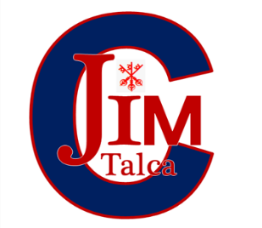 	Guía evaluada Lenguaje y comunicación.1.- Lee el siguiente texto y subraya con color rojo todos los ADJETIVOS CALIFICATIVOS que encuentres: (10 pts.)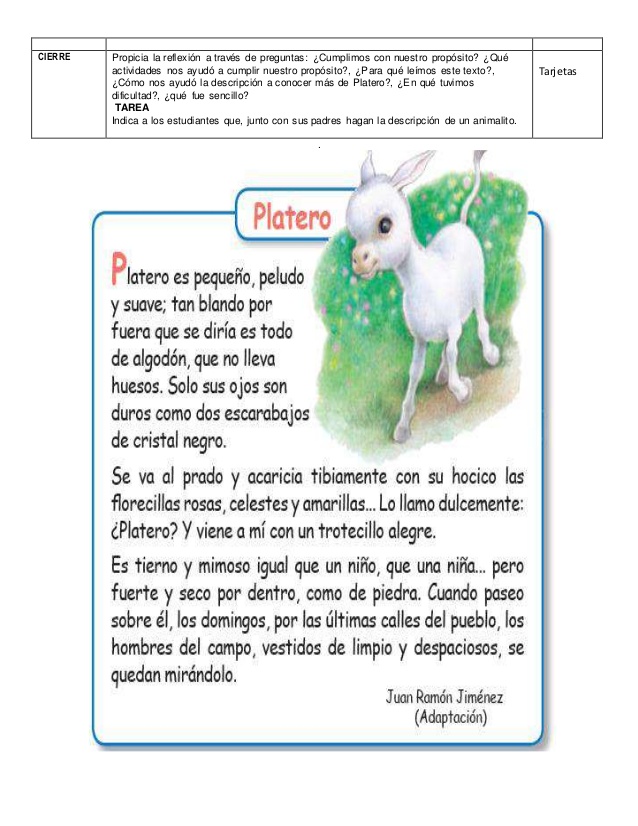 2.- Anota los adjetivos que califican a Platero:( 10 puntos)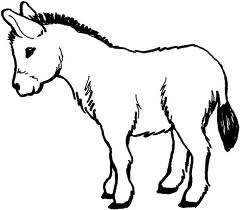 3.- Decide si estas palabras son sustantivos o adjetivos y escríbelos en la columna correcta: (20 puntos)4.- Observa la siguiente imagen y descríbela, utilizando adjetivos calificativos:(5 puntos)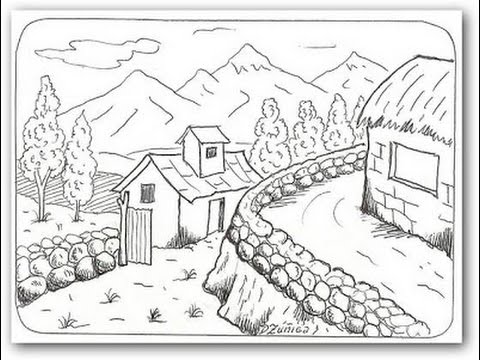 NOMBRE ALUMNO:NOMBRE ALUMNO:FECHA:CURSO:Puntaje total: 45 pts.   Puntaje real_______Puntaje total: 45 pts.   Puntaje real_______CONTENIDO: Adjetivos calificativos, sustantivos.CONTENIDO: Adjetivos calificativos, sustantivos.CONTENIDO: Adjetivos calificativos, sustantivos.pequeño Alegreárbol perrofuerteIncreíbleluminosonubevacaVerdesillainteligente estrellaAmablemujeravióncariñoso VientoazulpájaroSustantivos Adjetivos